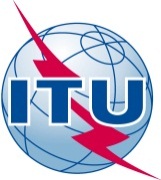 PREFACIOLa UIT (Unión Internacional de Telecomunicaciones) es el organismo especializado de las Naciones Unidas en el campo de las telecomunicaciones. El UIT-T (Sector de Normalización de las Telecomunicaciones de la UIT) es un órgano permanente de la UIT. Este órgano estudia los aspectos técnicos, de explotación y tarifarios y publica Recomendaciones sobre los mismos, con miras a la normalización de las telecomunicaciones en el plano mundial.La Asamblea Mundial de Normalización de las Telecomunicaciones (AMNT), que se celebra cada cuatro años, establece los temas que han de estudiar las Comisiones de Estudio del UIT-T, que a su vez producen Recomendaciones sobre dichos temas.La aprobación de Recomendaciones por los Miembros del UIT-T es el objeto del procedimiento establecido en la Resolución 1 de la AMNT.En ciertos sectores de la tecnología de la información que corresponden a la esfera de competencia del UIT-T, se preparan las normas necesarias en colaboración con la ISO y la CEI.  UIT  2013Reservados todos los derechos. Ninguna parte de esta publicación puede reproducirse por ningún procedimiento sin previa autorización escrita por parte de la UIT.RESOLUCIÓN 61 (Rev. Dubai, 2012)Respuesta y lucha contra la apropiación y uso indebidos 
de recursos internacionales de numeración 
para las telecomunicaciones(Johannesburgo, 2008; Dubai, 2012)La Asamblea Mundial de Normalización de las Telecomunicaciones (Dubai, 2012),recordandoa)	la Resolución 29 (Rev. Dubai, 2012) de esta Asamblea, sobre los procedimientos alternativos de llamada en las redes internacionales de telecomunicaciones, en la que (citando la Resolución 1099 del Consejo de la UIT) se insta al Sector de Normalización de las Telecomunicaciones de la UIT (UIT-T) a que elabore, tan pronto como sea posible, Recomendaciones adecuadas con respecto a los procedimientos alternativos de llamada;b)	la Recomendación UIT-T E.156, relativa a las Directrices para la actuación del UIT-T cuando se notifique una utilización indebida de recursos de numeración UIT-T E.164, y el Suplemento 1 de la Recomendación UIT-T E.156, que proporciona una Guía de las prácticas más idóneas para combatir la utilización indebida de recursos de numeración UIT-T E.164;c)	los objetivos de la Unión de fomentar la colaboración entre los miembros para lograr un desarrollo armonioso de las telecomunicaciones y permitir la oferta de servicios al menor costo,observandoel importante número de casos comunicados al Director de la Oficina de Normalización de las Telecomunicaciones de la UIT (TSB) sobre la apropiación y uso indebidos de los números UIT-T E.164,reconociendoa)	que la apropiación y uso indebidos de números telefónicos nacionales e indicativos de país es perjudicial;b)	que el bloqueo de las llamadas a un país mediante el bloqueo de su indicativo de país con miras a evitar el fraude es perjudicial;c)	que las actividades inadecuadas que provocan una pérdida de ingresos son un tema importante que debe ser objeto de estudio;d)	las disposiciones correspondientes de la Constitución y el Convenio de la UIT,resuelve invitar a los Estados Miembros1	a garantizar que los recursos de numeración E.164 sean utilizados exclusivamente por los asignatarios y con el único propósito para los que fueron asignados, y que no se utilizarán recursos no asignados;2	a procurar garantizar que las empresas de explotación autorizadas por los Estados Miembros revelen, de acuerdo con la legislación nacional, información relativa al encaminamiento a los organismos debidamente autorizados en caso de fraude;3	a alentar a las administraciones y a los reguladores nacionales a colaborar y compartir la información relativa a las actividades fraudulentas relacionadas con la apropiación y uso indebidos de recursos de numeración internacional y a que colaboren para responder y luchar contra dichas actividades;4	a alentar a todos los operadores internacionales de telecomunicaciones a que potencien el papel de la UIT y apliquen sus Recomendaciones, especialmente las de la Comisión de Estudio 2 del UIT-T, con miras a crear un criterio nuevo y más eficaz para responder y luchar contra las actividades fraudulentas causadas por la apropiación y uso indebidos de números que podría contribuir a limitar los efectos negativos de esas actividades y el bloqueo de llamadas internacionales;5	a alentar a las administraciones y a los operadores internacionales de telecomunicaciones a que apliquen las Recomendaciones del UIT-T con miras a atenuar los efectos perjudiciales de la apropiación y uso indebidos de números, incluido el bloqueo de llamadas para ciertos países,resuelve asimismo1	que las administraciones y las empresas de explotación autorizadas por los Estados Miembros adopten, en la medida de lo posible, todas las medidas razonables para facilitar la información necesaria para poder abordar los problemas relacionados con la apropiación y el uso indebidos de los recursos de numeración;2	que las administraciones y las empresas de explotación autorizadas por los Estados Miembros tengan en cuenta y examinen, en la medida de lo posible, la "Propuesta de directrices para la lucha de los reguladores y de las administraciones y empresas de explotación autorizadas por los Estados Miembros contra la apropiación indebida de números", que figura como apéndice a la presente Resolución;3	que los Estados Miembros y reguladores nacionales pueden tomar nota de los casos de actividades relacionadas con la utilización indebida de recursos de numeración internacional, de conformidad con la Recomendación UIT-T E.164, a través de los recursos pertinentes del UIT-T (por ejemplo, el Boletín de Explotación del UIT-T);4	solicitar a la Comisión de Estudio 2 que examine todos los aspectos y modalidades de la apropiación y uso indebidos de los recursos de numeración, en particular de indicativos de país internacionales, con miras a introducir modificaciones en la Recomendación UIT-T E.156 y sus Suplementos y directrices, para promover la respuesta y la lucha contra estas actividades;5	solicitar a la Comisión de Estudio 3 del UIT-T que defina, en colaboración con la Comisión de Estudio 2, las actividades inadecuadas, incluidas las que provocan una pérdida de ingresos, relativas a la apropiación y uso indebidos de los recursos de numeración internacional especificados en las Recomendaciones pertinentes del UIT-T, y que siga examinando esos asuntos;6	solicitar a la Comisión de Estudio 3 que considere las consecuencias económicas resultantes de la apropiación y uso indebidos de los recursos de numeración, incluido el bloqueo de llamadas.Apéndice
(a la Resolución 61)Propuesta de directrices para los reguladores, las administraciones y las empresas de explotación autorizadas por los Estados Miembros 
para la lucha contra la apropiación indebida de númerosEn interés del desarrollo mundial de las telecomunicaciones internacionales, conviene que los reguladores, las administraciones y las empresas de explotación autorizadas por los Estados Miembros cooperen con otros actores y adopten un enfoque razonable de colaboración para evitar el bloqueo de indicativos de país. La cooperación y las medidas consiguientes deben tener en cuenta las limitaciones establecidas por la legislación y el marco reglamentario nacionales. Se recomienda la aplicación de las directrices siguientes en el país X (donde se sitúa la parte llamante), en el país Y (a través del cual se encamina la llamada) y en el país Z (destino original de la llamada) en relación con la apropiación indebida de números.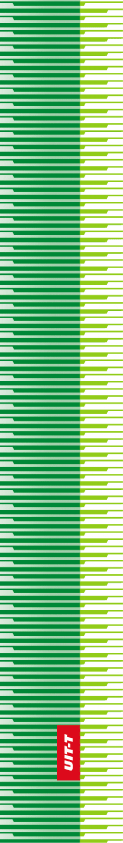 Unión Internacional de TelecomunicacionesUnión Internacional de TelecomunicacionesUnión Internacional de TelecomunicacionesUIT-TSECTOR  DE  NORMALIZACIÓN
DE  LAS  TELECOMUNICACIONES
DE  LA  UITSECTOR  DE  NORMALIZACIÓN
DE  LAS  TELECOMUNICACIONES
DE  LA  UITASAMBLEA MUNDIAL DE NORMALIZACIÓN DE LAS TELECOMUNICACIONESDubai, 20-29 de noviembre de 2012ASAMBLEA MUNDIAL DE NORMALIZACIÓN DE LAS TELECOMUNICACIONESDubai, 20-29 de noviembre de 2012ASAMBLEA MUNDIAL DE NORMALIZACIÓN DE LAS TELECOMUNICACIONESDubai, 20-29 de noviembre de 2012ASAMBLEA MUNDIAL DE NORMALIZACIÓN DE LAS TELECOMUNICACIONESDubai, 20-29 de noviembre de 2012Resolución 61 – Respuesta y lucha contra la apropiación y uso indebidos de recursos internacionales de numeración para las telecomunicacionesResolución 61 – Respuesta y lucha contra la apropiación y uso indebidos de recursos internacionales de numeración para las telecomunicacionesResolución 61 – Respuesta y lucha contra la apropiación y uso indebidos de recursos internacionales de numeración para las telecomunicacionesResolución 61 – Respuesta y lucha contra la apropiación y uso indebidos de recursos internacionales de numeración para las telecomunicacionesPaís X
(origen de la llamada)País Y
(a través del cual se 
encamina la llamada)País Z
(destino original 
de la llamada)Al recibir una queja, el regulador nacional busca la información relativa al nombre del operador a partir del cual se originó la llamada, al tiempo de duración de la llamada y al número llamado, y envía esta información al regulador nacional del país X.Cuando se recibe una queja, la primera información solicitada es el nombre del operador a partir del cual se originó la llamada, el tiempo de duración de la llamada y el número llamado.Una vez que se conocen los detalles de la llamada, el regulador nacional solicita al operador a partir del cual se originó la llamada la información pertinente para determinar quién es el siguiente operador a través del cual se encaminó la llamada.Una vez hallada la información pertinente, el regulador nacional ha de comunicar al regulador nacional del país correspondiente los detalles de la llamada (incluido el registro de detalles de la llamada) y pedirle que solicite más información.El regulador nacional pide información pertinente a los demás operadores. Este proceso continúa hasta averiguar dónde se produjo la apropiación indebida de la llamada.Cooperación apropiada de los reguladores nacionales para gestionar estas cuestiones.Se requiere la cooperación de los organismos implicados para tratar de entablar una acción penal contra los autores del fraude.Se alienta la cooperación de y entre los reguladores nacionales involucrados en la resolución de estas cuestiones.